Referat fra generalforsamling for LAG Odder-Hedenstedden 27. april 2022, kl. 20.00Generalforsamlingen finder sted i Hedensted kommunes administrationshus TørringStationsparken 1, 7160 TørringDagsorden for den ordinære generalforsamling:  Valg af dirigentSusanne Ernst valgtValg af referentSusanne Ernst valgtValg af stemmetællerePeter AltenborgBestyrelsens beretning om den Lokale Aktionsgruppes virksomhed i det forløbne år samt beslutning om godkendelse herafGodkendt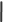 Forelæggelse af årsregnskab og revisionsberetning for det forløbne år, samt beslutning om godkendelse af resultatopgørelse og balanceGodkendtForelæggelse af drifts- og likviditetsbudget for det kommende år samt beslutning om godkendelse herafGodkendtIndkomne forslag fra bestyrelse eller medlemmerIngen indkomne forslagValg af bestyrelsesmedlemmer, suppleanter og formand, jf. § 9.På valg:Helle Søndergaard - Helle Møller – Bent Sørensen – Peter Smidth Hansen – Per Heller – Karl Ole Knudsen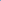 Helle Møller og Helle Søndergaard deltog ikke i mødet men havde via mail tilkendegjort de ønskede at genopstilleDer var genvalg til alleValg af revisor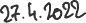 Klaus Hougaard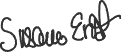 EventueltIntet til behandling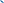 